Supplemental Figure forIn Silico Modeling of Epigenetic-Induced Changes in Photoreceptor Cis-Regulatory ElementsBy Reafa A. Hossain, Nicholas R. Dunham, Raymond A. Enke, and Christopher E. BerndsenFigure LegendFigure S1. Donor eyes were excised within 8 hours from the time of death and delivered within 48 hours for the preservation of nucleic acids. Post-mortem human eye tissue collection strategy. (left) Whole globe image of human eye. (right) Cornea was dissected and collected followed by removal of anterior portion of the eye, flattening of the posterior pole, and collection of the retina. 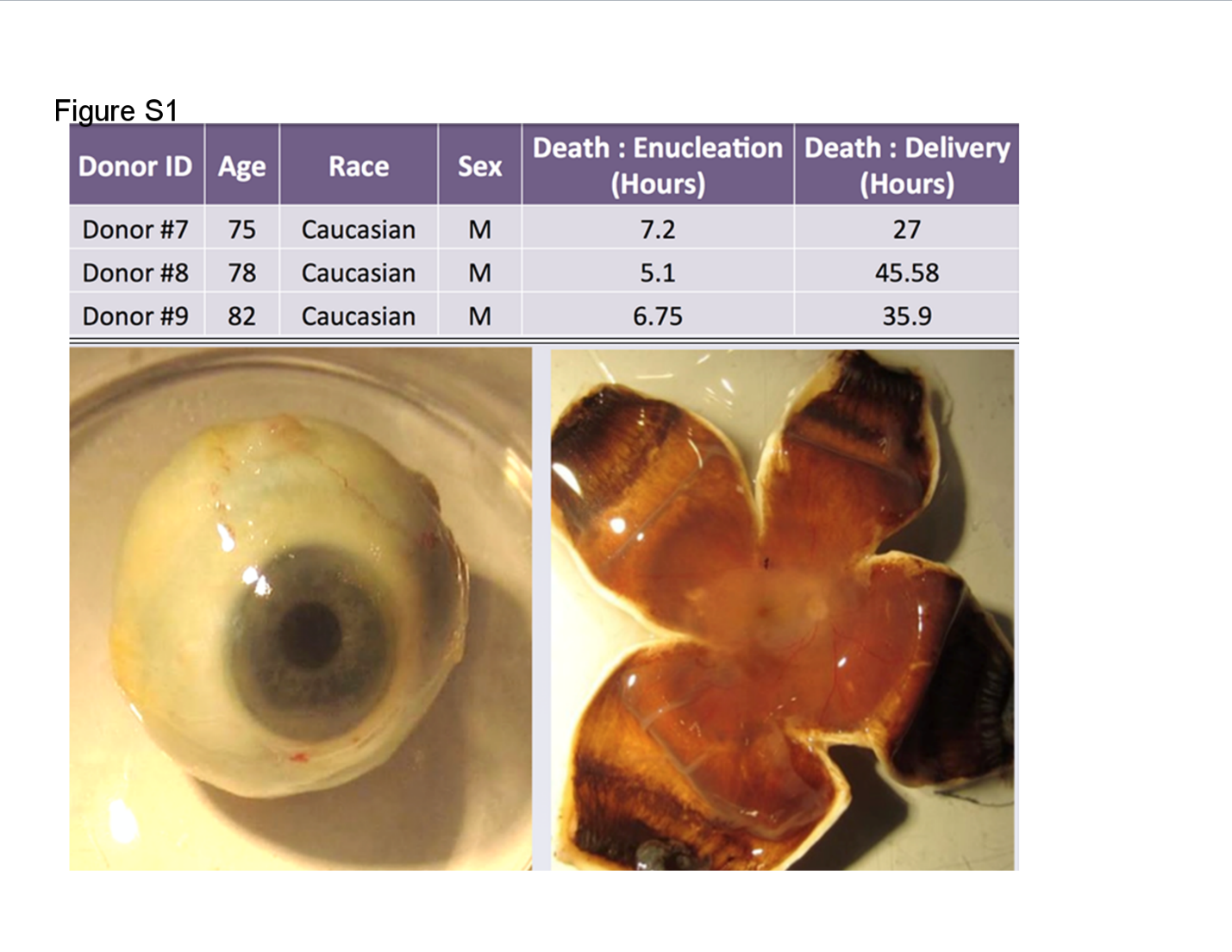 